Работу выполнил(а) ____________________________________________________Дата ____________                                                                          ЁЖ5162328374856627079869499105111118124133141152157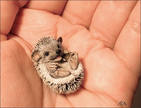 161168176181185187192203212223230235237Ёж - хищное ночное животное небольших размеров (длина тела 20-, масса 700-.) с коротким хвостом (длина - .). Обитает в основном в смешанных и широколиственных лесах, но проникает также в тайгу и степь. Ежа можно встретить в запущенных садах, парках и даже в хлебных полях, граничащих с лесом. Днём он прячется под кучей хвороста и листвы, среди кустарников, ночью выходит кормиться. За ночь ёж проходит иногда до . В темноте он находит пищу при помощи тонкого обоняния, хотя в известной мере ему помогают зрение и слух. Пищей ему служат жуки, дождевые черви, мокрицы, моллюски, тритоны, лягушки, жабы, ящерицы, змеи, мыши, полевки, землеройки, а также ягоды, жёлуди, опавшие спелые плоды яблонь, груш и других деревьев. 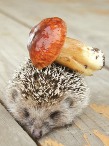 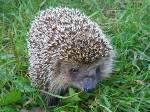 Установлено, что ёж по запаху может обнаружить присутствие съедобного жука на расстоянии , а приближение врага (например, собаки) - на расстоянии .Весной в апреле у ежихи появляются 5-7 слепых, с мягкими белёсыми иголками, ежат, которых она выкармливает молоком. Детёныши находятся в гнезде, устроенном самкой в виде шалаша из сухих листьев, хвороста, мха. Через 1,5-2 месяца ежата покидают гнездо, но самостоятельную жизнь начинают лишь поздно осенью.Значение ежа нельзя оценить однозначно. Он может быть и полезным, и вредным. Он приносит вред, поедая полезных насекомых (пчёл, жуков-мертвоедов), птенцов и яйца птиц, гнездящихся на земле. В то же время ёж приносит пользу, уничтожая таких вредителей, как хрущи и их личинки, гусеницы и  куколки  пилильщиков,  поедая ядовитых насекомых. 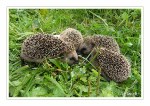 Задание 1. Начни читать текст. По сигналу учителя поставь палочку после того слова, до которого дочитал. Дочитай текст до конца.Задание 2. Найди в тексте предложение, содержащее ответ на вопрос: «Какой вред наносит ёж?» Спиши его.______________________________________________________________________________________________________________________________________________________________________________________________________________________________________________________________________________________________________________________________________________________________________________________________________________________________________________________________________Проверь свою запись, если надо, исправь.Подчеркни грамматическую основу этого предложения. Укажи, какими частями речи выражены главные члены.Задание 3. Поставь + в    рядом со словами, в которых все согласные звуки мягкие. тайга                              ягода                                    жёлуди пять                                ночь                                     пищаЗадание 4. Какими примерно должны быть длина и ширина коробки, в которую можно было поместить ежа при перевозке его на небольшое расстояние? Коробка должна быть не тесной, но и не просторной. Выбери наиболее подходящий ответ и поставь + рядом с номером ответа.Ответ: длина и ширина коробки должны быть примерно, как у Задание 5. Найди в первом абзаце по одному примеру на каждую из орфограмм, указанных в таблице. Впиши их в таблицу, не изменяя формы слова. Орфограмму подчеркни.Задание 6. В языке «Крокс» так же, как и в русском языке, нет отдельных букв для парных по твердости – мягкости согласных. Догадайся, как обозначается твердость и мягкость согласных звуков в языке «Крокс». Запиши несколько слов по правилам «крокского языка». м *а ч* - м я ч                                         м٧ал*ч*ик٧ - мальчикежата - ___________________ , жабы - _____________________жуки - ___________________ , степь - _______________________Как ты думаешь, каких букв нет в языке «Крокс»?Задание 7. Какова длина крупного ежа вместе с хвостом? Во сколько раз длина всего ежа больше длины хвоста? Ответ: ___________________________________________________Задание 8.  Крупный еж весит 800 г, а белка весит 350 г. Кто тяжелее – 3 белки или 1 еж? На сколько? Реши задачу, поясняя действия.Ответ: 3 белки _________________, чем 1 еж, на ___________ г.                           тяжелее, или легче?                        запиши числоЗадание 9. Установлено, что еж по запаху может обнаружить приближение врага на расстоянии 9 м. Подчеркни все величины, равные 9 м:9000 см, 90 дм, 900 км, 9000 мм, 990 см.Задание 10. Как ты думаешь, где, скорее всего, понравилось бы жить ежу? Почему? Выбери одну из картинок и обведи стоящую рядом с ней букву. Если нужно, перечитай текст._____________________________________________________________________________________________________________________________________________________________________________________________________________________________________________________________________________________________________________________________________________________________________________________________________Задание 1. Начни читать текст. По сигналу учителя поставь палочку после того слова, до которого дочитал. Дочитай текст до конца.Задание 2. Найди в тексте предложение, содержащее ответ на вопрос «Чем полезен ёж?» Спиши его._____________________________________________________________________________________________________________________________________________________________________________________________________________________________________________________________________________________________________________________________________________________________________________________________________________________________________________________________________Проверь свою запись, если надо, исправь.Подчеркни грамматическую основу одного из этих предложений. Укажи, какими частями речи выражены главные члены.Задание 3. Поставь + в    рядом со словами, в которых все согласные звуки мягкие. зрение                               деревья                                жить мыши                                цель                                     осеньюЗадание 4. Крупного ежа посадили на весы. Как ты думаешь, что скорее всего, покажут весы? Выбери наиболее подходящий ответ и поставь + в    рядом с номером ответа.Ответ: весы, скорее всего, покажут вес около:Задание 5. Найди в третьем абзаце по одному примеру на каждую из орфограмм, указанных в таблице. Впиши их в таблицу, не изменяя формы слова. Орфограмму подчеркни.Задание 6. В языке «Крокс» так же, как и в русском языке, нет отдельных букв для парных по твердости – мягкости согласных. Догадайся, как обозначается твердость и мягкость согласных звуков в языке «Крокс». Запиши несколько слов по правилам «крокского языка». м *а ч* - м я ч                                         м٧ал*ч*ик٧ - мальчикжуки - ___________________ ,  ночь - _____________________пять - ____________________ , птица - _______________________Как ты думаешь, каких букв нет в языке «Крокс»?Задание 7. Какова длина тела крупного ежа вместе с хвостом? Если длина тела бурундука вместе с хвостом 22 см, то кто длиннее и  на сколько см?Ответ: ____________________________________________________________________________________________________________Задание 8. Крупный еж весит 750 грамм, а белка весит 300 грамм. Кто тяжелее – 3 белки или 1 еж? На сколько? Реши задачу, поясняя действия.Ответ: 3 белки _________________, чем 1 еж, на ___________ г.                           тяжелее, или легче?                        запиши числоЗадание 9.  Установлено, что еж по запаху может обнаружить присутствие съедобного жука на расстоянии 1 м. Подчеркни все величины, равные 1 м:1000 см, 10 дм, 100 км, 1000 мм, 110 см.Задание 10. Как ты думаешь, где, скорее всего, понравилось бы жить ежу? Почему? Выбери одну из картинок и обведи стоящую рядом с ней букву. Если нужно, перечитай текст.______________________________________________________________________________________________________________________________________________________________________________________________________________________________________________________________________________________________________________________________________________________________________________________________________________________________________1-й вариантФамилия, имя ____________________________________________Школа __________________________________________________Класс ___________________________________________________1) кусочка сахару;2) пенала;3) коробки из-под обуви;4) книжной полки.Название орфограммыПример слова с данной орфограммой1. Проверяемые безударные гласные в корне слова2. Непроизносимые согласные3. Парные согласныеА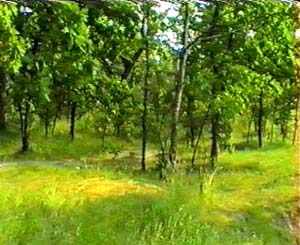 В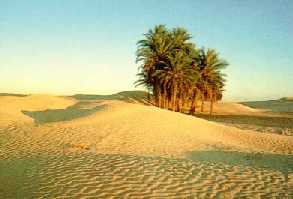 Б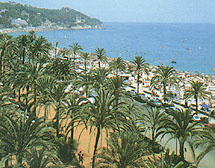 Г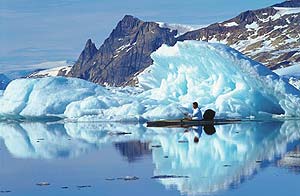 2-й вариантФамилия, имя ____________________________________________Школа __________________________________________________Класс ___________________________________________________⁪‪⁯1) 80 г;⁯2) 800 г;⁯3) 8 кг;⁯4) 80 кг.Название орфограммыПример слова с данной орфограммой1. Проверяемые безударные гласные в корне слова2. Непроизносимые согласные3. Парные согласныеА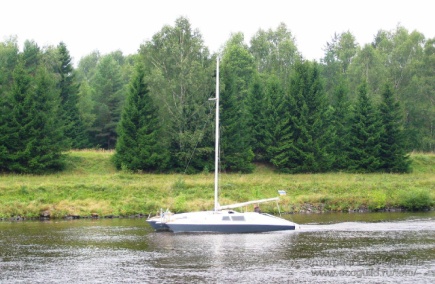 ВБ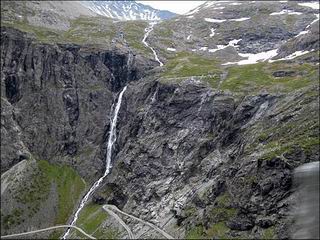 Г